Более 9 тысяч человек отметили 70-летие первой в мире АЭС в павильоне «Атом» на ВДНХСамые активные участники праздника выиграли сертификаты на экскурсии в Обнинск26 июня в павильоне «Атом» отпраздновали 70-летие с момента запуска первой в мире атомной электростанции, которая находится в городе Обнинске Калужской области. Праздничные мероприятия, которые стали отзвуком большой праздничной программы в самом Обнинске, посетили более 9 тысяч человек. В день юбилея гости увидели иммерсивное шоу и музыкальное представление, поучаствовали в квизе и розыгрыше сертификатов на экскурсии в город, где расположена станция-юбиляр. Желающие также попробовали 70-килограммовый торт.В павильоне «Атом» представлены детальные макеты пульта управления и здания Обнинской АЭС. 26 июня посетители могли не просто рассмотреть эти экспонаты, но и «побывать» на запуске первой АЭС в мире во время иммерсивного шоу. В течение дня актеры воссоздавали знаменательный момент, привлекая к участию посетителей павильона. Финалом представления служило «С легким паром!» от Игоря Курчатова. 26 июня 1954 года он именно так поздравил создателей и работников первой АЭС после подачи пара на турбину.К празднованию атомного юбилея могли присоединиться обычные посетители ВДНХ. Днем по территории выставки прошла процессия, состоящая из ходулистов, гимнасток и брасс-квинтета. Завершилось праздничное шествие в павильоне «Атом». Самые активные посетители приняли участие в розыгрыше 10 сертификатов на туристические поездки в Обнинск. Побывать в этом особом для атомщиков городе они смогут уже в этом году. Для выигрыша было необходимо правильно ответить на несколько вопросов викторины. Кроме того, к 70-летию Обнинской АЭС в павильоне подготовили экскурсию «Атом. Мирный. Первый», три сеанса которой состоялись 26 июня. Справка:Павильон «Атом» — выставочный просветительский комплекс с крупнейшей и самой современной в России экспозицией, посвященной ядерной энергии. Он построен при поддержке госкорпорации «Росатом» и располагается в историческом центре ВДНХ — на Главной аллее. Экспозиция павильона разделена на несколько зон, рассказывающих о разных этапах развития атомной энергетики, а также ее новейших достижениях. Кроме того, в специально оборудованном конференц-зале на 250 мест проходят лекции ученых, встречи с популяризаторами науки и представителями атомной отрасли, а в лаборатории — мастер-классы и демонстрация опытов. В период проведения международной выставки-форума «Россия» вход в павильон будет бесплатным. atom.museum.Обнинск — первый наукоград нашей страны и крупный научно-технический кластер. Здесь находится первая в мире атомная станция, запущенная 26 июня 1954 года, Физико-энергетический институт имени А. И. Лейпунского, Обнинский институт атомной энергетики (филиал НИЯУ МИФИ) и ряд других знаковых научно-исследовательских центров. В городе расположен также главный кампус Технической академии «Росатома» — современного многопрофильного центра подготовки персонала атомной отрасли. Первая в мире атомная электростанция (Обнинская АЭС) дала начало эпохе мирного использования атомной энергии. Опыт создания первого атомного энергокомплекса помог определить формат будущего использования ядерных реакторов как в энергетике, так и в других направлениях, таких как ядерная медицина, космические разработки. Реакторная установка станции эффективно и безопасно эксплуатировалась 48 лет. 29 апреля 2002 года реактор станции был остановлен, и начались работы по выводу его из эксплуатации. В сентябре 2002 года из реактора была выгружена последняя топливная сборка. С 2009 года на базе первой АЭС действует отраслевой мемориальный комплекс, который ежегодно посещает более 4 тысяч человек в год (школьники, студенты, специалисты из разных стран, а также обычные люди, интересующиеся атомной энергетикой).В стране продолжается работа по поддержке культурно-исторических проектов. Крупные российские компании, в том числе госкорпорация «Росатом», уделяют особое внимание поддержке и развитию культурных инициатив, посвященных отечественной истории. 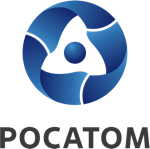 Медиацентр атомнойпромышленности
atommedia.onlineПресс-релиз27.06.24